Открытое мероприятие «Путешествие в Космос»Выполнила Сулейманова Э.С. Цели:Дать основные понятия о значении земли и солнца, и других планет солнечной системы.Развитие логического мышления путем разгадывания ребусов.Обогащение словарного запаса 	Оборудование: ПК, мультимедийный проектор, глобус, изображение солнечной системы, шары, раскрашенные по цвету планет.Ход занятияОрганизационный момент.Создание проблемной ситуации.Вступительное слово учителя. Сегодня у нас с вами будет не просто мероприятие, а путешествие в космос, а я буду не просто вашим учителем, а Звездочетом, который расскажет вам много нового и интересного. А ваша цель – во время полета правильно отвечать на мои вопросы и собрать как можно больше «космических звездочек».  Ребята,  именно 12 апреля 1961 года, (это 52 года назад)– впервые в космосе побывал человек - Юрий Алексеевич Гагарин, и поэтому весной наша страна отмечает праздник – ДЕНЬ КОСМОНАВТИКИ! Юрий Алексеевич  выполнил первый в мире космический полёт на корабле-спутнике «Восток» и  облетел земной шар за 1 час 48 минут и благополучно вернулся на Землю.- Ребята, Ю.А.Гагарин – это не единственный космонавт, который побывал в космосе. После него летали и летают много других космонавтов. В космос кроме мужчин летали и женщины. Первая женщина-космонавт – Валентина Терешкова. - До того, как Гагарин Ю.А. полетел в космос, были отправлены собаки. И первой была – Лайка- Потом полетели собаки – Белка и Стрелка.- Кроме России космосом интересовались так же и американцы. Они так же использовали животных для испытания новой ракетной техники. Первой в Америке, на ракете «Рэд-Стоун», в космос полетела обезьянка.         III. Основная часть.- Ребята, наше занятие необычное, сегодня мы тоже побываем в космосе. Но для начала отгадайте мою загадку…. -  кто же такой космонавт?  Как вы думаете?  (Человек, который работает в космосе) - Как вы думаете, каждый ли может стать космонавтом? - А каким должен быть настоящий космонавт? -Что должен уметь настоящий космонавт? - Какая должна быть дисциплина?  (Ответы детей)	Сейчас ваши одноклассники зачитают стихотворения, каким должен быть настоящий космонавт. (Выход детей)Чтец 1. Чтоб космонавтом стать,Здоровьем крепким надо обладатьИ образ жизни правильный вести,И подготовку должную пройтиИ только после многих испытанийТы космонавтом станешь.Чтец 2. Конечно, каждый может захотетьИз космоса на Землю посмотретьНо хватит ли терпения и сил?Лишь тот, кто храбро все переносил;Отправится в космический полётВперед, ребята, космос нас зовет!Законы космонавтовТолько  сильные могут полететь в космосТолько умные могут стать космонавтамиТолько  трудолюбивые могут отправиться в полётТолько весёлые и дружные справятся с заданием.- Конечно же, ребята, не каждый человек может стать космонавтом. У настоящего космонавта должно быть крепкое здоровье, а самое главное он должен быть выносливым, ведь прежде чем полететь в космос нужно пройти очень сложные тренировки и задания.  (слайд шоу) (Для тренировок космонавтов используют тренажер – центрифугу. Когда проводятся тренировки под водой, станцию вместе с платформой, подготавливаемыми космонавтами и водолазами опускают под воду, в гидробассейн.     В космосе нет воздуха, чтобы дышать, там нет воды, тем более там нет еды. Всё это загружается в космический корабль на земле и затем расходуется в полёте. В космосе ничего нет, кроме пустоты и солнечного света. Именно свет питает космический корабль через солнечные батареи.)Будущие космонавты готовятся к полетам долгие годы. Они должны много уметь и знать. И  сейчас вам, как будущим космонавтам предстоит выполнить задание – отгадать загадки и получить «космические звездочки».Над Землей малыш летает, Нам сигналы посылает. (Спутник)                                                                       Вся синяя дорожка                          Усыпана горошком. (Звёзды)Миновали две недели, Апельсина мы не ели, Но осталась в небе только Апельсиновая корка. (Месяц)Большой подсолнух в небе,      Цветёт он много лет,                      Цветёт зимой и летом,А семечек всё нет. (Солнце)            Это что за потолок? То он низок, то высок, То он сер, то беловат,То чуть-чуть голубоват. (Небо)Ночью на небе только один       Большой серебристый                     Висит апельсин. (Луна)     Молодцы, ребята справились с  заданием.Каждый из вас наверно мечтает попасть в космос и увидеть все своими глазами.Мы сейчас полетим с вами в космос, но не в настоящий, а в детский, придуманный нами. Там тоже есть планеты, звезды и многое другое.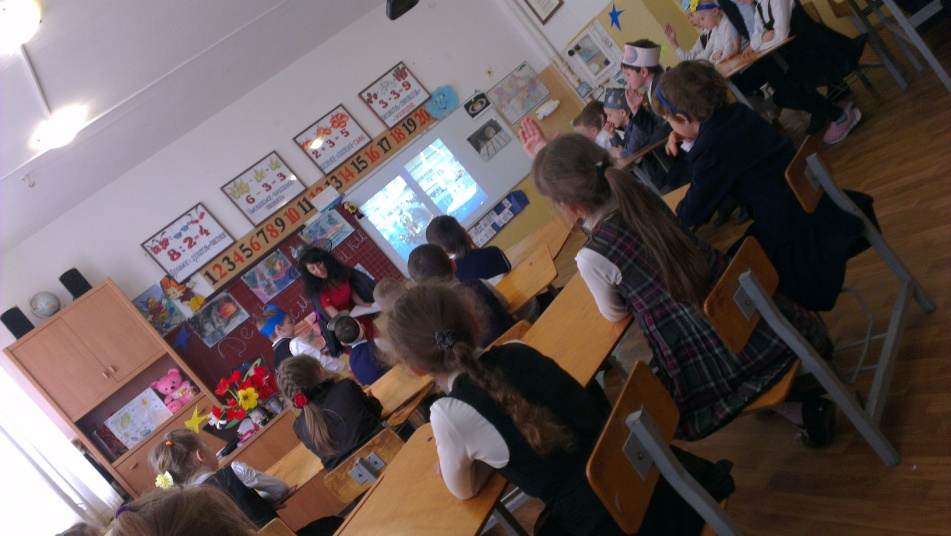 - Перед тем, как отравится в путешествие, давайте отгадаем из рассыпавшихся букв АРТКЕА слово, и узнаем, на чем же мы сегодня совершим наш полет. Именно на этой  ракете мы и полетим в космос.Ну что ж, я думаю, мы готовы к взлету. Ребята, чтобы наша ракета взлетела, нужно дать команду «СТАРТ».Игра «На старт».Учитель: Пристегнуть ремни. (Показывает движения).Дети: Есть, пристегнуть ремни. (Сцепляют пальцы в замок).У.: Включить двигатель.Д.: Есть, включить двигатель. (Вращение руками)У.: Ключ на старт.Д.: Есть ключ на старт. (Показать кулачки большими пальцами вниз).У.: Начать отсчёт.Д.: Есть начать отсчёт. (3 хлопка в ладоши под счёт).У.: Ракета вперёд.Д.: Есть ракета вперёд. (Поднять вверх кулачки с поднятыми большими пальцами). Наша ракета оторвалась от Земли. Наконец мы в космосе. Нашу планету окружает воздушная оболочка. Это атмосфера. А потом начинается бесконечно большое пространство. Это космос. В нем находятся Солнце, звезды, планеты. Это небесные тела.Звезды – это очень большие небесные тела. Они имеют форму шара, светятся и освещают планеты.У каждой звезды в небе свое место, а группы звезд образуют созвездия. Посмотрите внимательно, какие созвездия вам уже знакомы? – ответы детей.А теперь, давайте познакомимся с каждой планетой по очереди. ( Под эти слова планеты выходят в центр класса). Ребята, посмотрите, это же планеты!Парад планетЧтец 3. Приветствуем Вас дорогие друзья!Мы Вас Приглашаем в наши края.Живем мы все в краю забвенном –Он называется вселенной!     Для вас это космос Для нас это дом,Зовемся планетамиМы в доме своем.Чтец 4. Я Солнце – звезда!Огненный шар.Горю я всегдаДарю я всем жар.Нахожусь я в небе синем,Прогоняю холод зимний,Без меня бы не было - Ни света, ни тепла.На Земле бы вьюга вылаИ жизни б унесла.На вашу же планетуЯ жизнь всем принесуДарю ребятам лето,И зелени красу!	Учитель: Солнце имеет форму шара. Если бы турист пешком отправился к Солнцу, ему пришлось бы идти 3500 лет. На автомобиле понадобится около 200 лет, на самолете – почти 20 лет, на ракете – несколько месяцев. А вот солнечный лучик долетит до нас за 8 минут 19 секунд. И только он может рассказать, как жарко на Солнце: на его поверхности 6000 градусов. Чтец 5. Меркурий (серебристый шар): Солнечной потрепан бурейМеньший из планет меркурий, Самый к солнцу приближенныйИ ужасно обожженный.Облака там вроде параОт кипящего металла, И мерцанием неонаХодят излучений волны,Запечен в шершавой шкуреЗнойный маленький меркурий.	Учитель: Меркурий – планета израненная вулканами и на её поверхности после вулканов остаются глубокие дыры которые называют кратерами. Поэтому и здесь тоже нет жизни. Чтец 6. Венера:(с оранжевым шаром):Меня зовут ВенероюНе просто я звездаС Землей подруги верныеСоседи навсегда.От близкого солнца,Море огня –Легко превратило В пустыню меня.Я оранжевого цвета.Не большая я планета.Очень сильные ветра,Молнии сверкают,Ледянные облака -Ядом оседают.	Учитель: Ребята, Венера права. На этой планете сильные ветра, в атмосфере нет кислорода, и большое количество ядовитого газа. Поэтому на этой планете нет живых организмов. Чтец 7.Посмотрите на меня! (В руках ученик держит глобус)Я самая красивая,А зовут меня Земля,Для вас я всех родимая.Внимательно взгляните Я цвета голубого.Океан с водицейОживит любого.	Учитель: Ребята как называется планета, на которой мы живем?Как вы думаете, какую форму имеет Земля? В древние времена люди думали, что земля – это плоский выпуклый круг, и что она держится на 3-х огромных китах или на четырех слонах, которые стоят на гигантской черепахе. Многие путешественники объехав землю, убедились, что нет китов или слонов, что земля не имеет ни конца ни края и похожа на шар, который находится во Вселенной.Чтец 8. Марс (красный шар)Марс красноватый на Землю глядит,Многих смущает его внешний вид.Имя имеет в честь бога войны,И охранять его вроде должныФобос и Деймос (как ужас и страх).Эти названья у всех на устах.Спутники это родные его-Камни большие и только всего.	Учитель: Марс – бог войны. Ребята, на Марсе есть сухой лед, поэтому и сдесь нет жизни. (Слайд)Чтец 9. Юпитер (оранжевый шар): Гигантскую планету Галилей открыл не зряИ поведав всему светуЮпитером назвал меня!Подлетайте вы ко мнеУдивлю вас сноваГрунта нет почти на мнеЖидкий газ – моя основа.Я оранжевого цветаЯ огромная планета!Медленно вокруг меня Спутники летаютИх 16 у меня Об этом люди знают.Учитель:  Юпитер самая большая планета солнечной системы, вместо воды он покрыт жидким газом - это очень опасно для жизни. Поэтому и на этой планете нет ничего живого. Чтец 10. СатурнУ каждой планеты есть что то свое,Что ярче всего отличает ее.Сатурн непременно узнаешь в лицо –Его окружает большое кольцо.Оно не сплошное, из разных полос.Ученые вот как решили вопрос:Когда-то давно там замерзла вода,И кольца Сатурна из снега и льда.Учитель: Вокруг Сатурна видны разноцветные кольца – это 22 спутника вращаясь с большой скоростью образовали визуальное кольцо. Прометей, Титан, Пандора…- это названия  3-х крупных спутников Сатурна. Чтец 11. Уран (синий шар)           Я зовусь УраномЯ окрашен в синий цветОдин год мой этоРовно восемьдесят летВ другую сторону вращаюсьВокруг своей осиИ этим отличаюсь У любого ты спроси.Учитель: Новую планету назвали в честь Урана – отца Сатурна. Уран  7–я планета по счету от Солнца. Чтец 12. Нептун (синий шар)Нептун – огромный, ярко-синий,Наверное, самый красивыйИз всех известных нам планет.Пусть не обманет этот цвет.Я Нептун, мои друзья!В честь бога моря назван я.Учитель: Планету Нептун назвали в честь Нептуна – бога моря. Нептун 8–я планета по счету. Здесь дуют самые сильные ветры. Чтец 13. Плутон:    Я Плутон – мои друзьяПо счету – я девятаяЯ самая далекая Загадками богатая.Учитель: Планету Плутон назвали в честь бога подземного мира. Это 9–я планета по счету от Солнца. 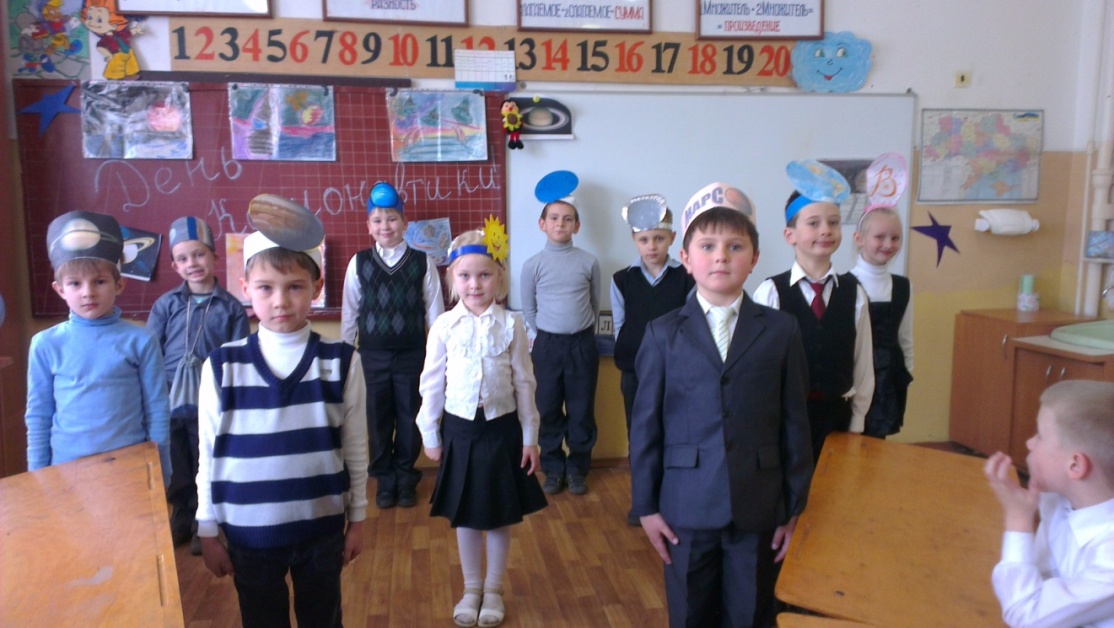 	Вот и вы познакомились с планетами солнечной системы Каждая планета рассказала о себе, а сейчас увидим как они двигаются вокруг Солнца. (парад планет).Кроме планет в космосе есть еще много других космических тел.Метеорит – это небесное тело размером 5-10 км, которое летит с огромной скоростью и может упасть на планету. Кометы похожи на шары из грязного снега. Когда они находятся вблизи Солнца, лёд тает, а пыль и газ образуют хвост. Ядро кометы бывает всего несколько километров в ширину, но её хвост простирается на расстояние в миллионы километров. А теперь, давайте вместе со мной попробуем ответить на вопросы, которые нам предложили настоящие космонавты. Учитель. Чтобы глаз вооружитьИ со звездами дружить,Млечный путь увидеть чтобНужен мощный …Учитель. Телескопом сотни летИзучают жизнь планет.Нам расскажет обо всемУмный дядя …Учитель:  Астроном – он звездочет,Знает все наперечет!Только лучше звезд виднаВ небе полная …Учитель: До Луны не может птицаДолететь и прилуниться,Но зато умеет этоДелать быстрая …Учитель: Кометы похожи на шары из грязного снега. Когда они находятся вблизи Солнца, лёд тает, а пыль и газ образуют хвост. Ядро кометы бывает всего несколько километров в ширину, но её хвост простирается на расстояние в миллионы километров.Учитель: У ракеты есть водитель,Невесомости любитель.По-английски: «астронавт»,А по-русски …Учитель: Космонавт сидит в ракете,Проклиная все на свете –На орбите как назлоПоявилось …	Молодцы, ребята, справились с заданиями. Я вам в начале мероприятия говорила, что не только мужчины становятся космонавтами, но и женщины с радостью  хотят побывать  в космосе. В нашем классе уже подрастают  юные космонавтки, которые, может быть со временем, покорят просторы Галактики.  (Выходят девочки)Чтец.  В космосе так здорово!  Звёзды и планеты  В чёрной невесомости  Медленно плывут!  Чтец. В космосе так здорово!  Острые ракеты  На огромной скорости  Мчатся там и тут!  Чтец. Так чудесно в космосе!  Так волшебно в космосе!  В настоящем космосе  Побывал однажды!  Чтец.    В настоящем космосе!  В том, который видел сквозь,  В том, который видел сквозь  Телескоп бумажный! Чтец. Наши дни победами увенчаны.Не дивиться многому нельзя.Но когда штурмует космос женщина — Это здорово, друзья!Викторина «Что вы узнали о космосе»IV.  Итог мероприятия.Подсчет «космических звездочек».Выставка картин о космосе, нарисованных детьми.Слово учителя- Ребята, вот и подошло наше путешествие к концу! Вы все сегодня очень хорошо поработали!Людей всегда манили дали,Их вечно океаны звали.И космос жил не торопясь,Он был загадочен и страшен.     Как заманчиво  Стать астрономом,  Со Вселенною близко знакомым!  Это было бы вовсе не дурно:  Наблюдать за орбитой Сатурна,  Любоваться созвездием Лиры,  Обнаруживать чёрные дыры  И трактат сочинить непременно -  "Изучайте глубины Вселенной!" Пусть пока наш полет был не настоящим, но, может быть, когда-нибудь, кто-то из вас станет космонавтом. И, быть может, вспомнит нашу сегодняшнюю встречу.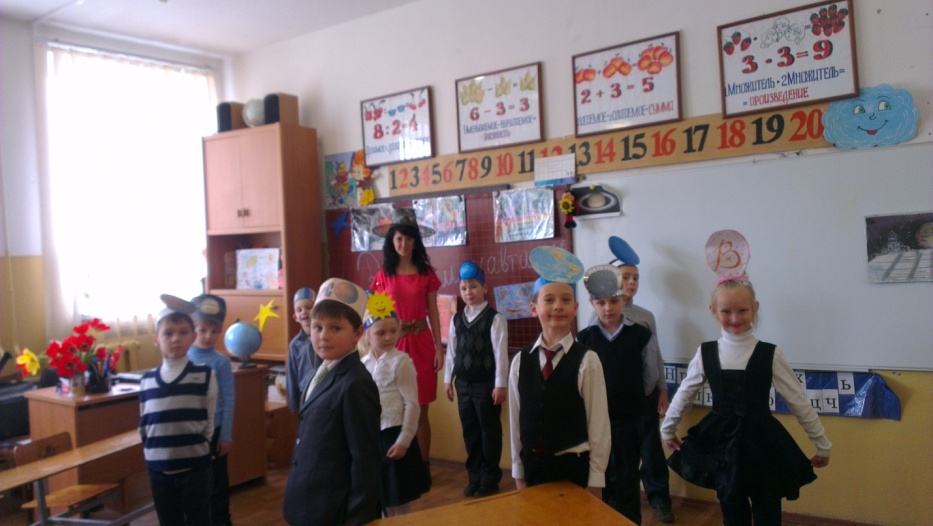 